Our ManifestoWe are unveiling new ways of creating and distributing knowledge.Through our paths, we have come to honour the creativeness of the individual.We have come to value the diverse judgment of the wider community above the assessment of just a few individuals.We have come to believe that the development of an Open Society necessarily depends on free access to knowledge.We have come to believe in simplicity.We have come to value time more than anything, and the right for all of us to make the most of it.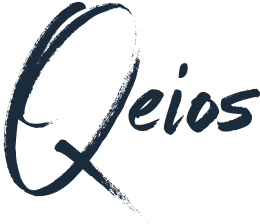 Ethics StatementQeios is committed to Open Science and transparency. The principle we operate is that rather than censoring scientific discourse using an unreliable pre-publication peer review system, we promote post-publication open evaluation and discussion. We encourage those who are critical of articles and definitions published on Qeios to post their reviews using the platform where they will be linked with the publication and with other reviews and comments.Contributors are trusted to engage in a respectful and scholarly way with each other and to give and receive criticism and evaluation in a spirit of collegiality. Contributors are expected to make full disclosures of potentially competing interests which includes but is not limited to financial competing interests.Editorial TeamQeios' editorial team provides strategic insights and direction for the platform. In an effort to remove editorial bias, on Qeios, reviewers alone decide on the validity of the papers, and publicly communicate with the authors with no intermediary. Therefore, Qeios' editorial team does not make accept/reject decisions. The approval of papers published on Qeios is reviewers' responsibility, in accordance with our post-publication, open peer review model.Giorgio Bedogni 
University of Bologna, Italy
Chief EditorAlberto Bedogni 
University of Padua, Italy
Managing EditorRobert West 
University College London, UKSusan Michie 
University College London, UKPeter Muennig 
Columbia University, USSharon Cox 
University College London, UKJanna Hastings 
University College London, UKVassilis Sideropoulos 
University College London, UKKonstantinos Farsalinos 
University of West Attica, GreeceDavid Simons 
Royal Veterinary College, UKOlga Perski 
Tampere University, FinlandJoe G. Gitchell 
Pinney Associates, USSilvio Peroni 
University of Bologna, ItalyDylan Roskams-Edris 
McGill University, CanadaElena Giglia 
University of Turin, ItalyMike Morrison 
Michigan State University, USPaola Masuzzo 
IGDORE, BelgiumRamuntcho Matta
Lizières, FranceMichele Filannino
Massachusetts Institute of Technology, USArindam Basu 
University of Canterbury, New ZealandRita Nocerino 
University of Naples Federico II, ItalyIndranath Chatterjee 
Manchester Metropolitan University, UKEditorial TeamConduct PolicyPublishing PolicyArchiveTermsPrivacyContact UsFollow at @qeios© 2024 Qeios Ltd. London (UK).  |  Qeios  ·  ISSN 2632-3834  |  Indexed in Google Scholar and Europe PMC  |  Archived in Portico and The British Library  |  CC BY  |  